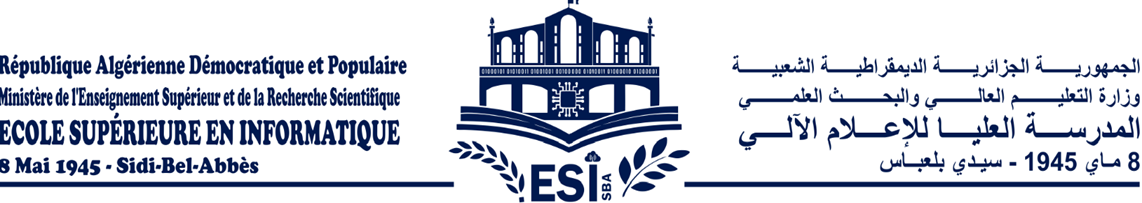 المديرية -الأمانة العامة                                           سيدي بلعباس:نيابة مديرية المستخدمين والتكوين والنشاطات الثقافية والرياضية الرقم: ........./2023اتفاقية متعلقة بتنظيم مسابقة على أساس الامتحانات المهنيةبيـن:السيد: بن سليمان سيدي محمد، بصفته مديرا للمدرسة العليا للإعلام الآلي -08 ماي 1945- سيدي بلعباس                                                العنوان: رقم 01 شارع قرواش محمد، سيدي بلعباس       من جهة،والسيد(ة): ............................................                          بصفته(ا) : ..........................................العنوان: ..............................................      من جهة أخرى.تم الاتفاق على ما يلي:المادة الأولى: تهدف هذه الاتفاقية إلى تنظيم مسابقة على أساس الامتحان المهني للالتحاق برتبة.المادة 2: تتكفل المدرسة العليا للإعلام الآلي 08 ماي 1945 بسيدي بلعباس بتنظيم المسابقات على أساس الامتحانات المهنية المذكورة أعلاه وفق التنظيم الساري المفعول.المادة 3: تسهر المدرسة على السير الحسن للمسابقات إلى غاية الإعلان عن النتائج النهائية وتسليمها.المادة 4: يجري الامتحان المهني بتاريخ ………………….المادة 5: تتعهد الإدارة المعنية بـ: تقديم الوثائق التالية:مقرر فتح مسابقة على أساس الامتحان المهني.ابداء الرأي بالموافقة لمصالح مفتشية الوظيفة العمومية.محضر اللجنة التقنية الخاص بدراسة ملفات المترشحين.القائمة الإسمية للمترشحين المقبولين منسوخة في قرص مضغوط.إعلام المترشحين بدفع حقوق المشاركة المقدرة بـ: 400 دج (أربعمائة دينار جزائري)، وفقا للقرار الوزاري المشترك المؤرخ في 20 أوت 2000، المحدد لمبالغ حقوق المشاركة في الامتحانات والمسابقات للدخول إلى أسلاك الإدارات والمؤسسات العمومية. دفع مبالغ أداء الخدمات المقدرة بـ: 2500 دج (ألفين وخمسمائة دينار جزائري) عن كل مترشح شارك في الامتحان المهني في حساب المدرسة لدى خزينة الولاية والمقيد تحت رقم: 00822001122000073091 وفقا للمادة 2 (المطة الأولى) من القرار الوزاري المشترك المؤرخ في 15 أبريل 2009 المحدد لمبالغ أداء الخدمات من قبل مؤسسات التعليم العالي المؤهلة كمراكز امتحان.المادة 6: تعيين المقر: بغية تنفيذ هذه الاتفاقية على أحسن ما يرام، يصرح الطرف المعني بالمسابقة بعنوان مقر مؤسسته.المادة 7: في حالة وقوع نزاع يتم حله بالتراضي، فان تعذر ذلك يتم اللجوء الى الجهات المختصة.المادة 8: تنتهي صلاحية الاتفاقية عند نهاية الخدمة وتنفيذ كلا الطرفين لالتزاماتهما.مدير .........................................رئيس مركز الامتحان